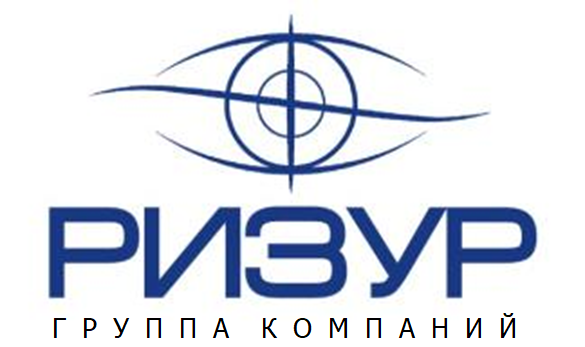 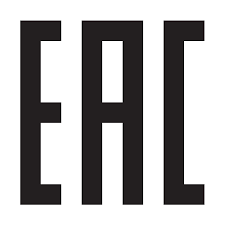       ТУ 28.25.14-001-12189681-2019                 Облучатель-рециркулятор воздуха ультрафиолетовый                                                      РИЗУР-ДЕЗ                                    Руководство по эксплуатации                                                    РЭ.00018                                                        г. Рязань         Настоящее руководство по эксплуатации (далее РЭ) предназначено для ознакомления с устройством, работой, правилами эксплуатации облучателя-рециркулятора воздуха ультрафиолетового РИЗУР-ДЕЗ (далее рециркуля-тор).         К эксплуатации рециркулятора допускается персонал, прошедший инструктаж по технике безопасности и ознакомившийся с настоящим РЭ.        Лицо, осуществляющее эксплуатацию, несёт ответственность за производство работ в соответствии с настоящим руководством, а также со всеми предписаниями и нормами, касающимися безопасности и электро-магнитной совместимости.  Производитель не несёт ответственности за ущерб, вызванный неправильной установкой, несоблюдением правил эксплуатации или использованием изделия  не в соответствии с его назначением.         Изготовитель оставляет за собой право вносить незначительные изменения в конструкцию прибора, улучшающие его качество и не снижающие безопасность, без предварительного уведомления.                                                     Содержание1. Описание и работа	31.1 Назначение и область применения	31.2 Технические характеристики	31.3 Устройство и работа	42. Использование по назначению	52.1 Меры безопасности 	62.2 Подготовка к работе	62.3 Эксплуатация 	62.4 Техническое обслуживание	63. Правила хранения и транспортирования	84. Сроки службы и хранения, гарантии изготовителя 	85. Адрес изготовителя	8      Приложение 1 	8         1 Описание и работа1.1 Назначение и область применения         Рециркуляторы являются облучателями закрытого типа и предназначе-ны для обеззараживания воздуха помещений в отсутствии и в присутствии людей.          Рециркуляторы предназначены для использования в помещениях с повышенным риском распространения возбудителей инфекций.  Целесооб-разно применять рециркулятор в помещениях с большим и длительным скоплением людей:  спортзалах, кинотеатрах, в залах ожидания на вокзалах  и портах, на промышленных предприятиях, предприятиях бытового обслужи-вания, торговли и общественного питания, в складских помещениях пище-вых продуктов, в метро, на автомобильном, железнодорожном и водном транспорте.          Пользователи рециркуляторов должны учитывать, что УФ-излучение не может заменить санитарно-противоэпидемические мероприятия, а только дополнить их в качестве заключительного звена обработки помещения.          Облучатель-рециркулятор РИЗУР-ДЕЗ не является медицинским изделием.        1.2 Технические характеристики        Основные технические характеристики облучателей-рециркуляторов воздуха ультрафиолетовых  РИЗУР-ДЕЗ приведены в таблице 1                                                                                                      Таблица 1                            1.3 Устройство и работа          1.3.1 Рециркулятор  является ультрафиолетовым облучателем закрытого типа, в котором обеззараживание воздуха осуществляется в процессе  его прокачки с помощью вентиляторов через закрытую камеру, внутренний объем которой облучается излучением бактерицидных ламп.  На входе рециркулятора осуществляется фильтрация воздушного потока.           Рециркуляторы РИЗУР-ДЕЗ  имеют один вариант исполнения: передвижной (платформа с колесами, рисунок 1).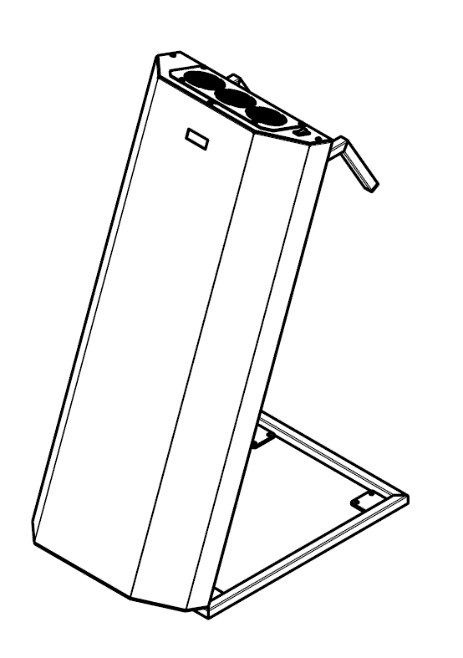            Рисунок 1. Облучатель-рециркулятор на платформе (колёса условно не показаны)      Корпус рециркулятора выполнен из нержавеющей стали, передняя сторона толщина 1 мм, задняя – 1,5 мм.      В рециркуляторе установлена Лампа бактерицидная Philips TUV G30 T8 30W, образующая вместе с внутренними поверхностями корпуса рециркулятора зону УФ облучения, а также три вентилятора, которые обеспечивают рециркуляцию воздуха в помещении.      Для фильтрации входного воздушного потока на входном окне размещен угольный фильтр.      Для подключения лампы бактерицидной используется электронный пускорегулирующий аппарат Osram QTZ8 1x36.      Фиксация отработанного лампами времени осуществляется с помощью счетчика отработанных часов.      Рециркулятор имеет кнопку-тумблер «ВКЛ/ВЫКЛ» . Для включения рециркулятора нужно перевести кнопку-тумблер в положение «I», а для выключения в положение «О».      Подключение рециркулятора к сети питания осуществляется с помощью трехжильного сетевого кабеля, одна из жил которого заземляющая.      1.3.2 Ультрафиолетовое излучение обладает широким диапазоном действия на микроорганизмы, включая бактерии, вирусы, споры и грибы. Это явление называют бактерицидным действием, связанным с необрати-мым повреждением ДНК  микроорганизмов  и приводящим к гибели всех видов микроорганизмов.     Спектральный  состав ультрафиолетового излучения, вызывающий бактерицидное действие, лежит в интервале длин волн 205 – 315 нм. Максимум бактерицидного действия приходится на длину волны 254 нм.      Электрические источники излучения, спектр которых содержит излучение  диапазона длин волн 205-315 нм, называют бактерицидными лампами. Наибольшее распространение получили разрядные ртутные лампы низкого давления, у которых в процессе электрического разряда в аргонортутной парогазовой смеси более 60% электрической энергии  пе-реходит в излучение линии 253,7 нм.      В настоящее время используются бактерицидные «безозоновые» лампы, у которых за счет материала колбы или её конструкции исклю-чается выход излучения линии 185 нм, приводящего к образованию озона в воздушной среде, высокая  концентрация которого  может привести к опасным последствиям для здоровья человека.     Конструктивно бактерицидные лампы представляют собой протяжен-ную цилиндрическую  трубку из кварцевого стекла. По обоим концам трубки впаяны ножки со смонтированными на них электродами, зацоко-леванными с двух сторон двухштырьковыми цоколями.      Бактерицидные лампы питаются от электрической сети напряжением 220 В, с частотой переменного тока 50 Гц. Включение ламп в сеть про-изводится через пускорегулирующие аппараты (ПРА), обеспечивающие необходимые режимы зажигания, разгорания и нормальной работы лампы  и подавляющие высокочастотные электромагнитные колебания, создаваемые лампой, которые могли бы оказать неблагоприятные влияния на чувствительные электронные  приборы.     ПРА представляют собой отдельный блок, монтируемый внутри рециркулятора.      2  Использование по назначению      2.1 Меры безопасности       2.1.1 К эксплуатации рециркулятора допускается персонал, прошедший инструктаж по технике безопасности и ознакомившийся с настоящим руко-водством по эксплуатации.      2.1.2 Прямое воздействие ультрафиолетового излучения (при снятом кожухе) может вызвать ожоги глаз и эритему кожи. При техническом обслу-живании рециркулятора персонал должен пользоваться защитными очками и средствами защиты кожи лица и рук.      Запрещается открывать крышку при работе рециркулятора в штатном режиме.      При возникновении любой неисправности, при которой прямое УФ-излучение попадает на людей, рециркулятор полежит ремонту.      2.1.3 В бактерицидных лампах содержится ртуть, поэтому при установке или замене ламп требуется соблюдать осторожность и не допускать механического повреждения колбы.      2.1.4 Бактерицидные лампы, выработавшие ресурс или вышедшие из строя, должны храниться запакованными в отдельном помещении.        Утилизация бактерицидных ламп должна проводиться в соответствии с требованиями «Указания по эксплуатации установок наружного освещения городов, поселков и сельских населенных пунктов», утвержденных приказом Минжилкомхоза РСФСР от 12.05.1988г.       2.1.5 В случае нарушения целостности колб бактерицидных ламп должна быть проведена тщательная демеркуризация помещения в соответствии с «Методическими рекомендациями по контролю за организацией текущей и заключительной демеркуризации и оценке её эффективности» №4545-87 от 31.12.1988г.      2.1.6 При перемещении рециркулятора держитесь за ручку передвижной опоры как показано на рисунке 2.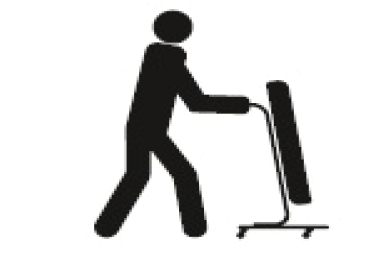                                               Рисунок 2     2.1.7 Рециркулятор не защищен от прямого попадания воды. При работе с рециркулятором не допускается попадание воды на корпус.         2.2 Подготовка к работе         2.2.1 Извлечь рециркулятор из транспортной тары и освободить от полиэтиленовой плёнки         2.2.2 Провести визуальный осмотр рециркулятора. При этом необходимо проверить:         -   целостность оболочки (отсутствие вмятин, коррозии и других повреждений);         -   наличие всех крепежных деталей и их элементов;         -   целостность сетевого шнура (на поверхности шнура не должно быть разрывов, через которые могли бы просматриваться токоведущие жилы)КАТЕГОРИЧЕСКИ ЗАПРЕЩАЕТСЯ ЭКСПЛУАТАЦИЯ РЕЦИРКУЛЯТОРА С ПОВРЕЖДЕННЫМИ ДЕТАЛЯМИ И ДРУГИМИ НЕИСПРАВНОСТЯМИ.        2.2.3 После хранения в холодном помещении или транспортировки в условиях отрицательных температур, перед включением в сеть рециркулятор необходимо выдержать при комнатной температуре не менее 2-х часов.        2.2.4 Произвести дезинфекцию поверхности прибора путём протирания дезинфицирующими  средствами, зарегистрированными и разрешенными в РФ для обработки поверхностей.        2.2.5 Установить рециркулятор в выбранном  месте. Рециркулятор должен размещаться в помещении таким образом, чтобы забор и выброс воздуха происходили беспрепятственно и совпадали с направлениями основных конвекционных потоков (вблизи приборов отопления, оконных и дверных проемов). Избегать установки в углах помещения, где могут образовываться застойные зоны.        2.3 Эксплуатация        2.3.1 Включить подводящий кабель в розетку 220 В.        Бактерицидная лампа находятся в состоянии ВЫКЛЮЧЕНО. Индикатор счетчика времени также находится в состоянии ВЫКЛЮЧЕНО.        2.3.2 Перевести тумблер «ВКЛ/ВЫКЛ» в положение «I», при этом включается индикатор счетчика времени работы лампы и индицирует суммарное время работы.        2.3.3 По окончании работы следует перевести тумблер «ВКЛ/ВЫКЛ» в положение «О», отсоединить подводящий кабель от сети 220 В.        2.3.5 Время непрерывной работы определяется функциональными требованиями к каждому конкретному помещению. Интервалы между включениями не регламентированы.        2.3.6 Необходимо учитывать время наработки бактерицидных ламп. Рекомендуемая форма «Журнала регистрации времени, отработанного бактерицидными лампами» приведена в Приложении 1.        2.4 Техническое обслуживание        ВНИМАНИЕ! Все действия, выполняемые в рамках технического обслуживания: снятие и установка на место крышки рециркулятора, протирка ламп, замена ламп и  фильтров – должны выполняться при выключенном тумблере «ВКЛ/ВЫКЛ» и отключенном от сети рециркуляторе. Для отключения рециркулятора от сети необходимо вынуть электрическую вилку из розетки.      2.4.1 Перед проведением технического обслуживания провести визуальный осмотр рециркулятора в соответствии с п.2.2.2      2.4.2 При проведении профилактических работ, для выполнения которых необходимо раскрыть корпус рециркулятора, перед началом и по завершению выполнить следующие действия:      При разъединении передней и задней панелей рециркулятора:      - вывернуть расположенные по периметру передней панели винты;      - снять панель переднюю.      При сборке корпуса рециркулятора:      - совместить переднюю и заднюю панели, зафиксировать соединение при помощи винтов.     2.4.3 Для чистки колбы лампы и внутренних поверхностей камеры облучения, которую рекомендуется проводить 1 раз в месяц, выполнить следующие действия:     - перевести тумблер «ВКЛ/ВЫКЛ» в положение «О» и отключить рециркулятор от сети;     - выполнить разъединение передней и задней панелей (п.2.4.2);     - протереть колбу лампы и внутренние поверхности камеры облучения марлевым тампоном, смоченным этиловым спиртом и хорошо отжатым;     -включить рециркулятор, соблюдая правила техники безопасности п.2.1 настоящего руководства, визуально убедиться в работе лампы и выключить рециркулятор;     - выполнить сборку корпуса (п.2.4.2).      2.4.4 Для замены ламп выполнить следующие действия:       - перевести тумблер «ВКЛ/ВЫКЛ» в положение «О» и отключить рециркулятор от сети;     - выполнить разъединение передней и задней панелей (п.2.4.2);     - вынуть лампу из патронов;    - вставить на её место новую лампу;    - включить рециркулятор (см.п.2.1), визуально убедиться в работе лампы и выключить рециркулятор;    - выполнить сборку корпуса (п.2.4.2);    - использованную лампу отправить на утилизацию.Замена лампы производится через 9000 часов её горения.Для замены использовать лампы той же мощности с цоколем G13.       2.4.5 Для замены фильтра, которую следует проводить не реже 1 раза в месяц (одновременно с заменой фильтра рекомендуется проводить дезинфек-ционную обработку решетки фильтродержателя), выполнить следующие действия:       - вывернуть винты, соединяющие решетку с корпусом;       - снять решетку и вынуть использованный фильтр, соблюдая правила обращения с инфицированными материалами;       - обработать дезинфицирующими средствами решетку  методом погружения или протирания. После погружения решетка  должна быть высушена;      - установить новый фильтр в решетку;     - установить решетку на корпус, зафиксировать при помощи винтов.Утилизация использованного фильтра осуществляется в соответствии с требованиями СанПин 2.1.7.2790-10.  ВНИМАНИЕ! В случае обнаружения при техническом обслуживании неисправностей рециркулятора или его отдельных узлов дальнейшая эксплуатация рециркулятора не допускается, и он подлежит ремонту или замене.      3  Правила хранения и транспортирования       Допускается возможность транспортирования всеми видами закрытых транспортных средств, в соответствие с правилами перевозок, действующих для конкретного вида транспорта при строгом соблюдении указаний манипуляционных знаков («Верх», «Осторожно хрупкое»).        Условия транспортирования в части воздействия климатических факторов внешней среды должны соответствовать условиям хранения 4 по ГОСТ 15150.       Условия транспортирования в части воздействия механических факторов - группе  С  по ГОСТ 23216.       Условия хранения в части воздействия климатических должны соответствовать группе   2   по ГОСТ 15150.       Изделие следует хранить в транспортной таре или без нее, в заводской  упаковке на стеллажах в закрытых сухих помещениях в условиях, исключающих воздействие агрессивных сред.       4   Сроки службы и хранения, гарантии изготовителя         Изготовитель гарантирует соответствие рециркулятора техническим условиям ТУ 28.25.14-001-12189681-2019 при соблюдении потребителем условий транспортирования, хранения, установки и эксплуатации, установленных в настоящем руководстве.       Гарантийный срок эксплуатации со дня реализации составляет 12 месяцев (если изготовителем не предусмотрено иное).          В течение гарантийного срока завод-изготовитель удовлетворяет требования потребителя в отношении недостатков товара в соответствии с действующим законодательством, при условии соблюдения потребителем правил транспортирования, хранения, установки  и эксплуатации.        5  Адрес изготовителя               Изготовитель ООО «НПО РИЗУР»               390527, Рязанская обл., Рязанский р-н.,               с. Дубровичи автодорога Рязань-Спасск, 14 км, стр.4Б               тел.+7 (4912) 20-20-80, +7 (4912) 24-11-66, 8-800-200-85-20               E-mail: marketing@rizur.ru         Web-сайт: http://www.rizur.ru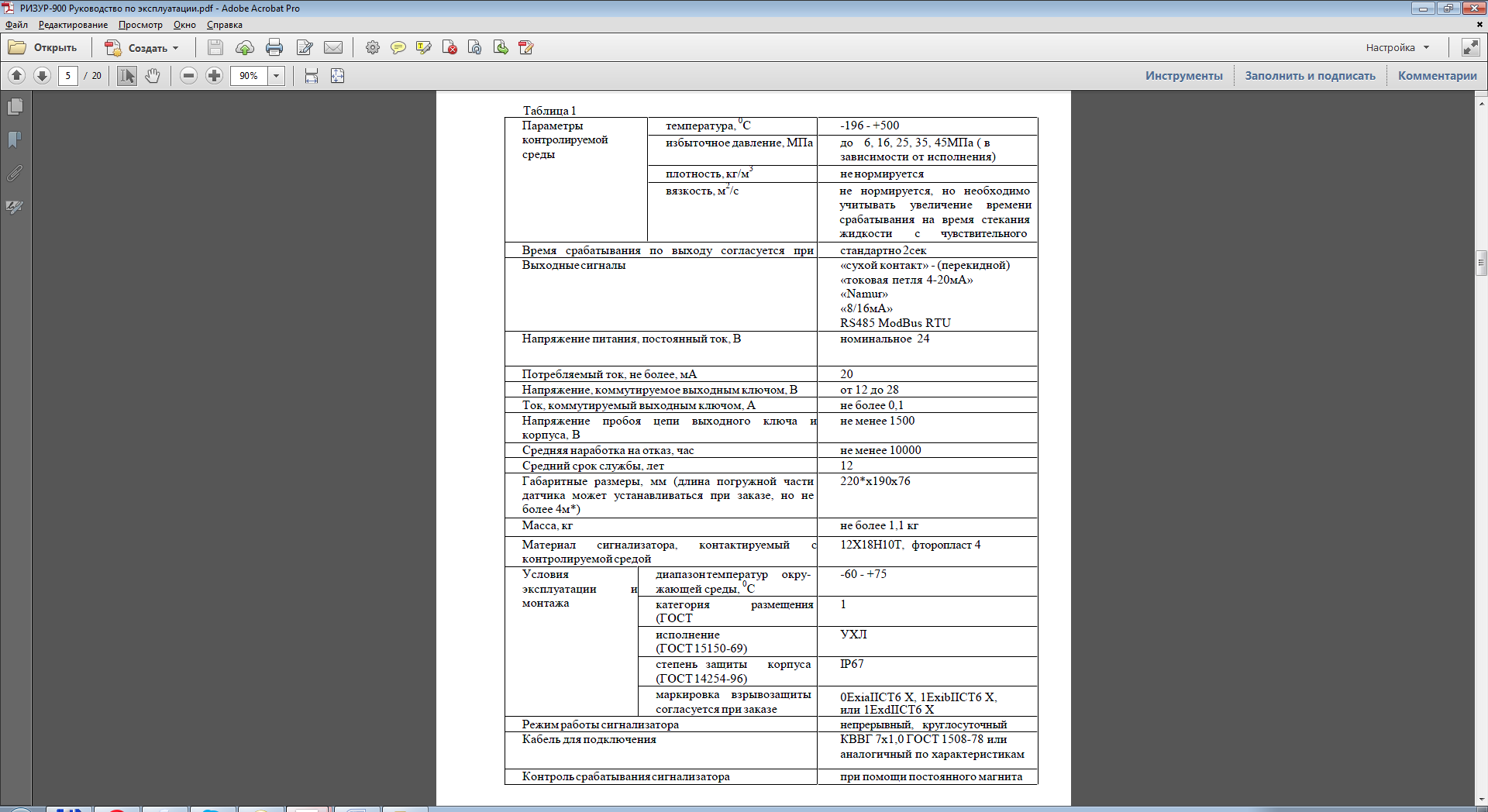                                                                                          Приложение 1                          Журнал регистрации времени,                   отработанного    бактерицидными лампами (образец)ХарактеристикаЗначениеНапряжение сети переменного тока, В220Частота переменного тока, Гц50Источник облучения и дезинфекции воздухаЛампа бактерицидная безозоноваяМощность облучателя, Вт не более50Количество вентиляторов, шт3Производительность по потоку, м³/час100Габаритные размеры , ВхШхГ, мм1130 х 455 х 480Вес, не более, кг19,5Условия эксплуатацииУсловия эксплуатацииТ окр. среды, °СОт +5 до +50Дата Время включенияВремя выключенияКоличество отработанных часов     Подпись ответственного лицаПримечаниеСуммарная наработкаСуммарная наработкаСуммарная наработка